Государственное бюджетное  общеобразовательное учреждение школа №1391 г. МосквыОткрытый урок по русскому языку.Тема урока: «Упражнение в правописании падежных окончаний имен существительных единственного числа в родительном падеже».4 класс «В»Учитель: Сапунова Н. М.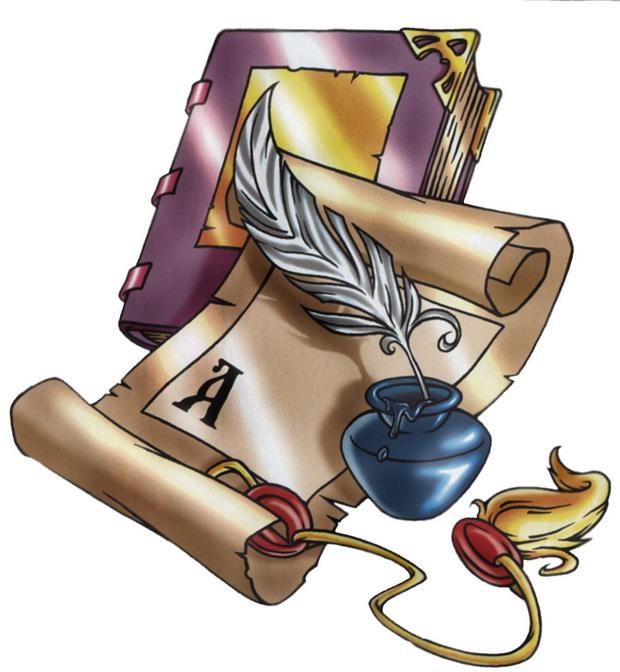                                 г. Москва2014 годТема: Упражнение в правописании падежных окончаний имен существительных единственного числа в родительном падеже.Тип урока: урок – рефлексии.Цель урока: познакомить обучающихся с основными значениями родительного падежа, его вопросами и предлогами; формировать умение употреблять в речи существительные в родительном падеже.Задачи урока:- выработать последовательность действий при написании падежных окончаний имён существительных в родительном падеже, и применение данных действий на практике, посредством выполнения различных упражнений.- формировать у обучающихся способность к рефлексии; - научить  безошибочному написанию безударных падежных окончаний имен существительных;- отрабатывать систему контроля и самоконтроля в деятельности.Формирование УУД:Личностные: -осознавать роль языка в жизни людей;- понимать эмоции одноклассников, выражать свои эмоции;- уметь делать самооценку на основе наблюдений за собственной речью.Метапредметные:Регулятивные:- самостоятельно формировать тему и цели урока;-составлять план решения учебной проблемы;-работать по плану.Познавательные:-перерабатывать и преобразовывать информацию из одной формы в другую (составить таблицу);-строить рассуждения;-устанавливать причинно-следственные связи -оформлять свои мысли в письменной речи;-слушать и слышать других;-договариваться и приходить к общему решению совместной деятельности;Предметные:различать существительные в родительном падеже;правильно писать безударные падежные окончания существительных единственного числа.Оборудование: учебник Русский язык Т. Г. Рамзаевой, проектор, ноутбук, карточки для работы.Ход урока:Мотивация.слайд2-Улыбнитесь друг другу, мне, гостям. Улыбка украшает человека, рассеивает мрачные мысли, разгоняет серые тучи. -Что ещё может делать улыбка? (Дарит  хорошее  настроение, радость). -Пусть хорошее настроение всегда будет с вами.- Отметьте на полях, с каким настроением вы пришли сегодня на урок (смайлик).Актуализация опорных знаний. Слайд 3- Ребята, сегодня наш урок я хотела бы начать с пословицы:"Каждый день жизни прибавляет частицу мудрости". - Как вы ее понимаете? (Мы узнаем что-то новое).- Вы уже знаете, что наши знания – это наше богатство, которое мы складываем в сундучок, а когда нужно, достаем и используем. Сегодня нам этот сундучок понадобится.А)Групповая работа: японская игра «Синквейн». Слайд4Темы: «Осень», «Школа», «Каникулы», «Друг».Слайд5-9.(Проверка. Синквейн пишется по определенным правилам.)Б)Индивидуальная работа: осень- звуко - буквенный разбор,Школа-разбор предложения, Каникулы-разбор по составу, Друг - морфологический разбор.   В)-Представьте  себе, что вы устроились удобно в кресле, приготовились смотреть любимый фильм, а вместо этого на экране появляется завораживающая картина и вы слышите: Слайд10-11. -Унылая пора !Очей Очарованье,Приятна мне твоя прощальная краса-Люблю я пышное природы увяданье,В багрец и золото одетые леса,В их сенях ветра шум и свежее дыханье.И мглой волнистою покрыты небеса,И редкий солнца луч и первые морозы,И отдалённые седой зимы угрозы.-Чьё это произведение?(А.С.Пушкина)-Какому времени года оно посвящено?(осени)-Об этой чудесной поре писали многие поэты: Тютчев, Лермонтов, Фет, Есенин, Майков и многие другие поэты.Г) Проверка индивидуальных работ.Е) Самостоятельная творческая работа детей. Слайд 12.-Мы с вами сейчас говорили, что осени посвятили свои творенья многие поэты и писатели. Музыканты тоже писали об осени, но музыку.-Сейчас я вам поставлю отрывок одного музыкального произведения, которое посвящено разным временам года.-Закройте глазки, внимательно слушайте, а потом  расскажите, что вы представили.-Итак, какому времени года посвящена эта музыка?(Осени)-Что вы представили себе?(дети отвечают)--Молодцы! Это произведение  написал известный русский композитор Пётр Ильич Чайковский. Называется оно «Времена года»,а отрывок «Октябрь».-Писали осенние пейзажи и художники. Перед вами репродукция картины И.И.Левитана «Золотая осень». Слайд 13.-Что вы видите на ней?-Что можно описать на этой картине?.(На доске вспомогательные слова). Дети: небо, шум, краски.-Я предлагаю вам записать словосочетания, которые можно употребить при описании картины. Я вам называю первые слова словосочетаний, а вы записываете второе из слов для справок, связав их по смыслу. Слайд 15.Цвет (чего?) неба                                      краски осенишум ветрасверкание рекиголос (кого?)  птицыслед зверяСлова для справок : река, ветер, птица, осень, зверь, небо. Слайд 14.- Определите падеж, число выделенных  существительных.Вывод: Все  существительные  стоят в родительном  падеже и в единственном числе. - Выделим окончания  выделенных существительных.- Сравните окончания. Что мы можем о них сказать?- Все окончания разные. Слайд 16-17.ПРОБЛЕМА!!!- Обратите внимание.  Существительные  стоят в одном и том же падеже (родительном), в одном и том же числе (единственном), а окончания у них разные. Почему?3.Постановка цели и задач урока.-Сегодня на  уроке  мы вместе с вами попробуем решить эту орфографическую задачу. А вот как?-Может быть,  есть какие-нибудь предположения?( высказывания детей)!!! (Если не догадаются)- А как вы думаете, почему разные  существительные  склоняются по-разному. Посмотрите на эти  существительные. Какими грамматическими признаками они отличаются?- Они разного рода. Река, осень, птица - женского, зверь, ветер – мужского, небо – среднего. А еще существительные:  птица и зверь – одушевленные, а существительные: река, ветер, осень, небо – неодушевленные. - Так, может быть,  окончание   существительных  зависит от их рода? Давайте проверим.-Так какой же будет цель нашего урока?(научиться определять род и число  имен существительных, чтобы правильно писать их окончания). Слайд 18.Тема урока: Упражнение в определении падежных окончаний  имен существительных в родительном падеже. Слайд 19.А я - падеж Родительный,Характер мой общительный.Кого? Чего? И вот он я!Предлоги часто мне друзья.И "с", и "до", и "у", и "из",До неба вверх и с неба вниз.Похож я на винительный бываю иногда,но в тексте различите вы два падежа всегда.4. Применение знаний и умений в новой ситуации. Слайд 20-21.А) Беседа учителя. «Падеж родства».-Вы послушали стихотворение, которое вам поможет ответить на вопросы Почемучки.-Итак, на какие вопросы отвечают имена существительные в родительном падеже и с какими предлогами употребляется? (Вопросы и предлоги записываются в тетрадях и на доске.)Запись в тетрадях и на доске. Слайд 20.Родительный падеж.Кого? Чего?С, до ,у, из, без, для, около, после.- Знаете ли вы, почему этот падеж носит такое название? (Предположения детей).-Родительный падеж действительно означает «полученный от рождения» и даже раньше назывался родственным. - Придумайте примеры существительных в форме родительного падежа, употребляемых с таким значением. Запишите.Запись в тетради. Слайд 21.   Дочь Анны, внук знаменитого деда, сын Петра.-Родство можно понимать и шире. Продолжаем запись.Ветка березы, листок тетради.-Мы видим, что существительные в родительном падеже могут указывать на лицо, которому принадлежат предметы. Затем родительный падеж приобрел иные значения, некоторые из них далеко ушли от основного.Физкультминутка. Слайд 22.Б) Существительные в форме родительного падежа, употребляемые в значении места.Выполняется упр.120. Списать, вставляя пропущенные буквы, объяснить их написание. Найти существительные в родительном падеже, пояснить их значение.(Значение места и принадлежности кому – либо.) Слайд 23.В) Существительные в форме родительного падежа, употребляемые в значении материала, из которого сделан предмет.-Ответьте на вопросы полными предложениями. Ответы запишите в тетрадь.    Слайд 24.Из чего делают манную крупу?Манную крупу делают из пшеницы.-Из чего получают пшено?Пшено получают из проса.-Из чего изготовляют керосин?Керосин изготовляют из нефти.-Найдите в ваших предложениях имена существительные в родительном падеже. Укажите их значение.Г) Существительные в форме родительного падежа, употребляемые в сравнительном значении. Слайд 25.- Составьте предложения, ответив на вопросы. Предложения запишите. Найдите существительные в родительном падеже. В каком значении употребляются данные существительные в составленных вами предложениях?-Что толще – нитка или веревка?Веревка толще нитки.-Что шире -  калитка или ворота?Ворота шире калитки.-Что больше – деревня или город?Город больше деревни.6.Обобщение и систематизация знаний. Слайд 25-26.Возврат к ПРОБЛЕМЕ урока!!!(слайд 16,17)Итак, существительные  стоят в одном и том же числе, а окончания у них разные. Теперь вы знаете почему? ( ответы детей).- Сегодня наш сундучок пополнился новыми знаниями. А какими сейчас вспомним.С.69 №126.7. Информация о домашнем задании, инструктаж по его выполнению. Слайд 27.С.68 упр.№1238. Рефлексия. Слайд 28. -Самооценка на лесенке. Успеха.- Выставляют смайлики на ступеньках лесенки Успеха.Слайд 29 Молодцы! Всем спасибо!